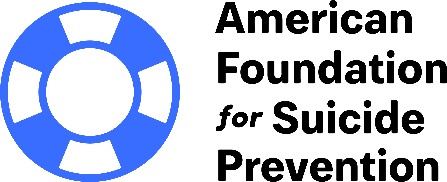 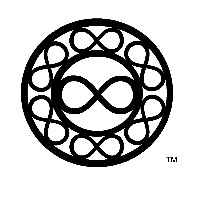 Return this form with a completed quilt square to your local Lifekeeper Memory Quilt Organizer:Title:  Mr.    Mrs.    Ms.   Dr.    Other ______ First Name: ____________________________  Last Name : _____________________________Email: ________________________________    Phone: (include area code) ______________________         Cell   Home Business
Mailing Address: _________________________________________________________________               __________________________________________________________________What county do you live in? _________________________________________________________Name of person you lost: ______________________________  Date of suicide: _______________

Their relationship to you (ie: your sibling, your parent, your spouse, your friend…): 
___________________________________________________________
 I understand that the quilt square I am donating will be added to an AFSP Lifekeeper Memory Quilt that will be publically displayed at local and national events and that images of the quilt, including close-ups of individual quilt squares, may be published online or in print at the discretion of AFSP. AFSP Lifekeeper Memory Quilts are made possible thanks to the generosity of survivors who, like you, have helped us put a human face on the tragedy of suicide loss.  Please help ensure the future of this important program by visiting www.afsp.org and clicking on the “Donate Now” button on the top of the screen (To donate by check, please make check out to “AFSP” and mail it to AFSP, 120 Wall St, 29th  Floor, New York, NY 10005). Please DO NOT send money to your local Lifekeeper Memory Quilt Organizer. You can count on me for $25.00             You can count on me for $_____ (other amount)   The American Foundation for Suicide Prevention (AFSP) will add your email address to the Survivor e-Network so you can receive news and updates on programs and resources for survivors of suicide loss, and opportunities to get involved. If you prefer to opt-out, check this box. 